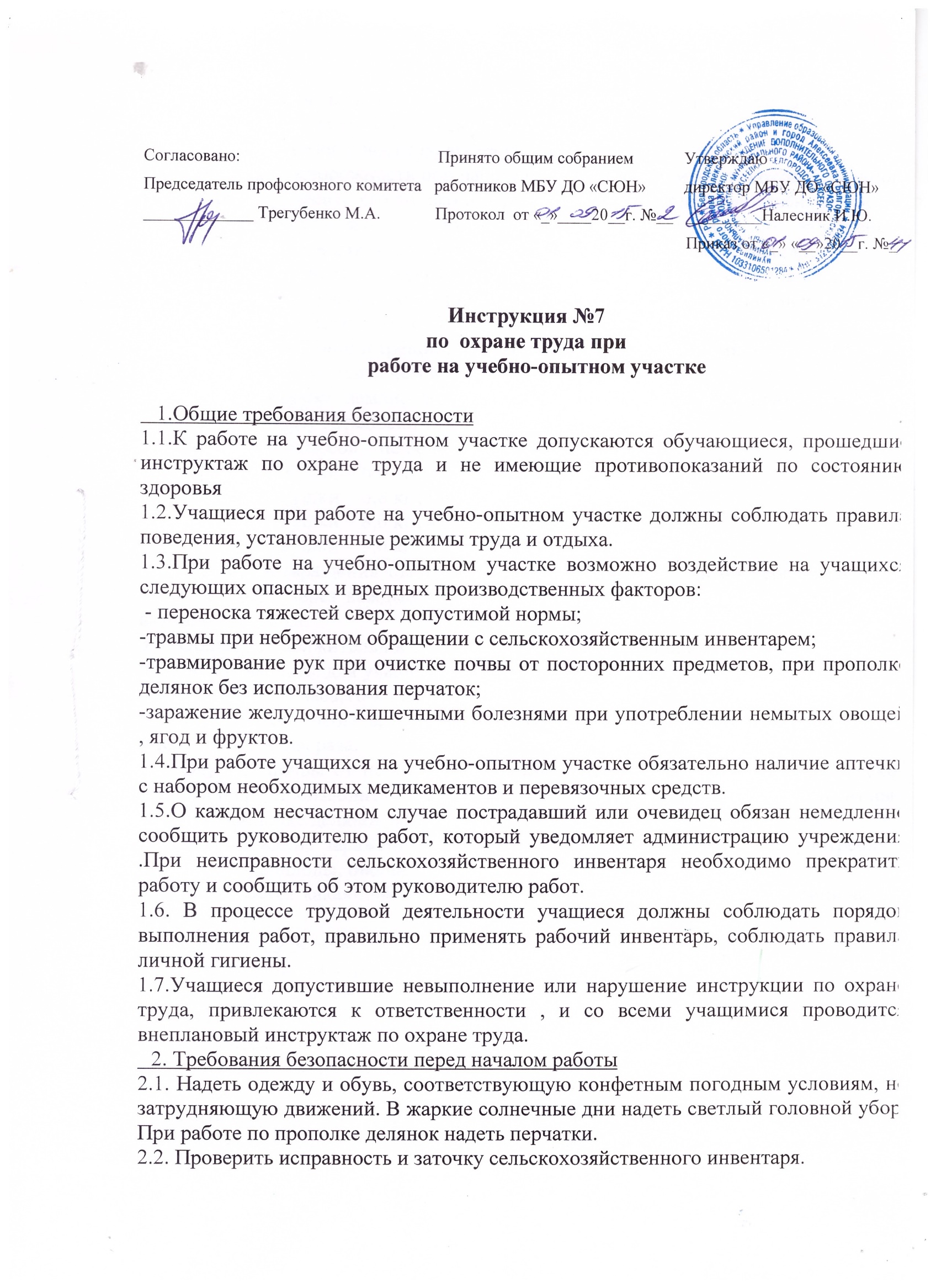 2.3. Убедиться в наличии и укомплектованности медицинской аптечки при проведении работ на учебно-опытном участке.   3. Требования безопасности во время работы3.1. Соблюдать осторожность при работе с использованием  сельскохозяйственного инвентаря, переносить его только в вертикальном положении заострённой частью вниз, не передавать его друг другу броском, не класть на землю заострённой частью вверх, не направлять заострённой частью на себя и своих товарищей3.2. Не использовать сельскохозяйственный инвентарь, предназначенный для работы взрослых. Масса любого инструмента, используемого учащимися до 10 лет, не должна превышать 400-. Ручки инвентаря должны быть округлыми, гладкими, без заусениц и трещин, прочно прикреплёнными, немного короче и на 2- в диаметре меньше, чем взрослых.3.3. При переноске земли, воды, удобрений и пр. не превышать предельно допустимую норму переноски тяжестей для учащихся:         начальных классов – не более 3кг.;         14 лет: девушки –  , юноши  -  ;         15 лет: девушки –  , юноши -   ;         16 лет: девушки –  , юноши –  ;         17 лет: девушки –  , юноши – .3.4. Для предотвращения быстрого переутомления необходимо чередовать виды работ, а также через каждые 45 минут работы делать перерыв на 15 минут для активного отдыха.3.5. Общая продолжительность ежедневной работы учащихся в период каникул не должна превышать: для учащихся 1-4-х классов – 2 часа; 5-7-х классов – 3 часа;8-9-х классов – 4 часа;10-х классов – 6 часов.В свободное от учёбы время продолжительность ежедневной работы учащихся уменьшается в два раза.3.6. Очистку почвы от посторонних предметов (камней, осколков стекла, кусков металла и пр.) производить только с помощью лопат, граблей и другого инвентаря.3.7. При прополке делянок во избежание порезов рук работать в перчатках.3.8. Во избежание заражения желудочно-кишечными болезнями не употреблять немытые корнеплоды, овощи, фрукты и ягоды.3.9. Запрещается какая-либо работа учащихся с ядохимикатами, инсектицидами и гербицидами.   4. Требования безопасности в аварийных ситуациях 4.1. При выходе из строя сельскохозяйственного инвентаря или его затуплении прекратить работу и сообщить об этом учителю (преподавателю).4.2. При получении учащимся травмы сообщить об этом учителю (преподавателю),оказать первую помощь пострадавшему, сообщить администрации учреждения, при необходимости отправить пострадавшего в ближайшее лечебное учреждение.   5. Требования безопасности по окончании работы5.1. Очистить и сдать на хранение сельскохозяйственный инвентарь.Разработчик инструкции - ответственный по охране труда – Налесник И.Ю.